EnglishThis week we are going to be writing a non-chronological report about Katherine Johnson for Black History Month. Today you will be recording information about Katherine Johnson. 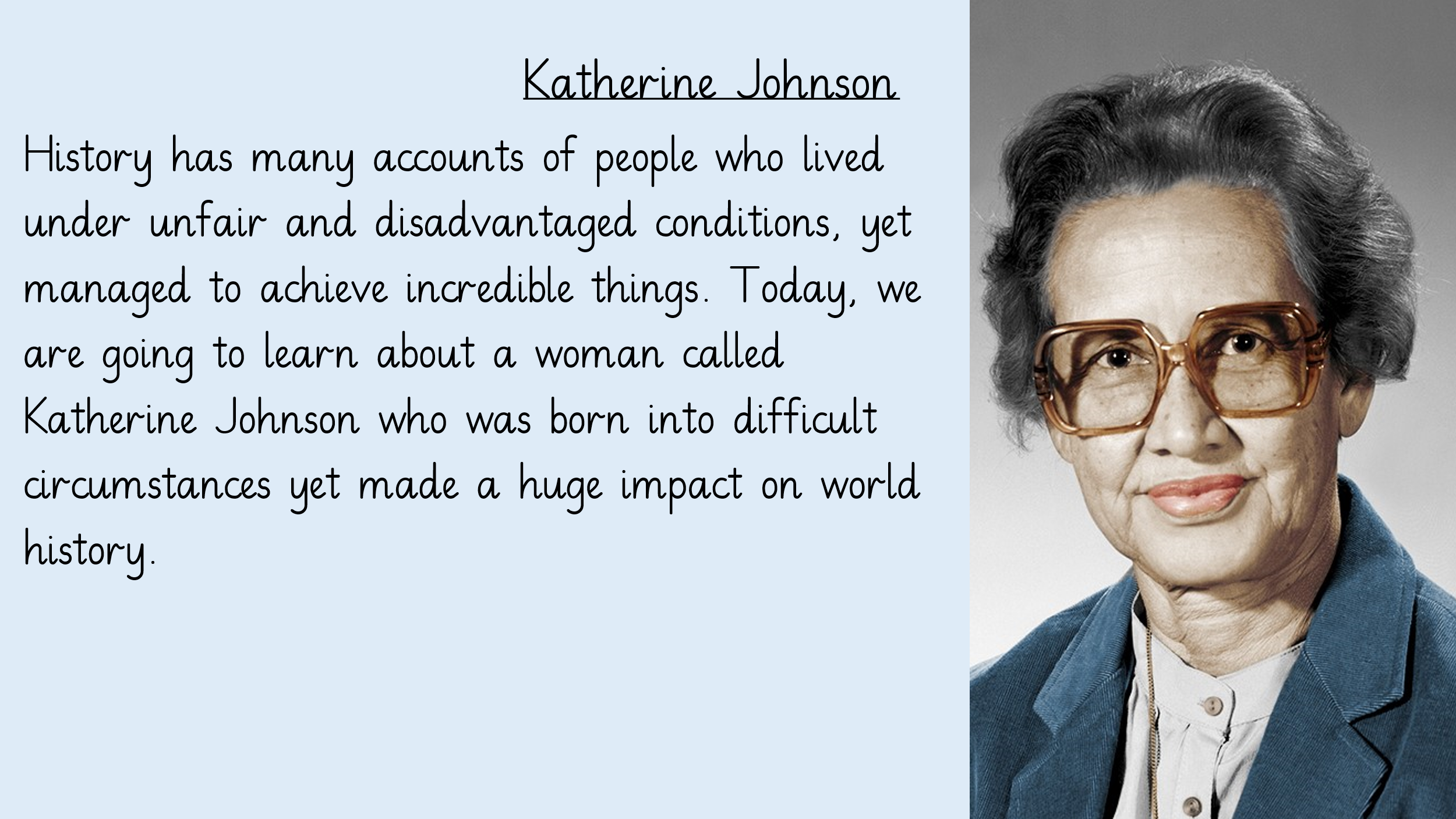 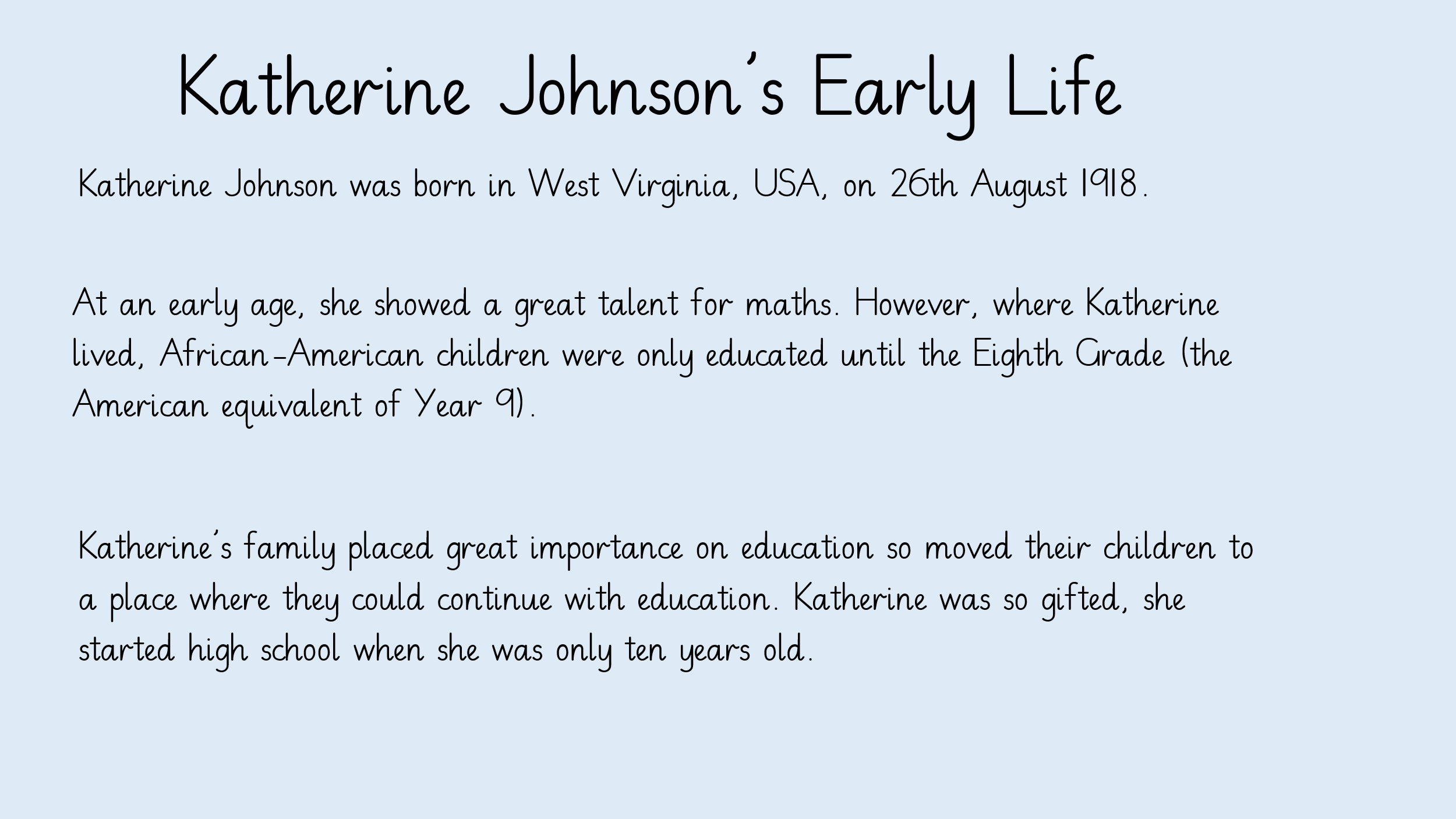 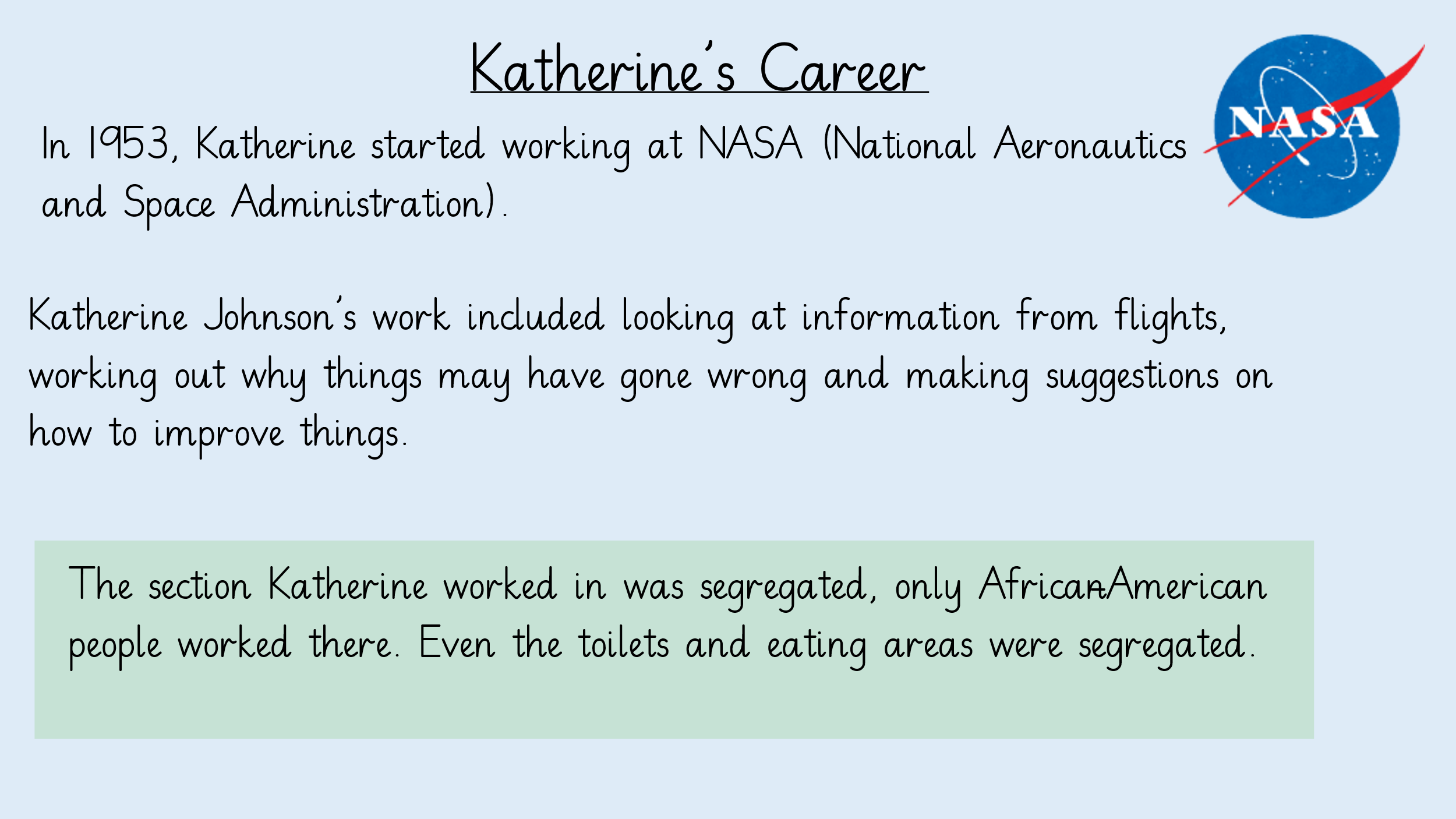 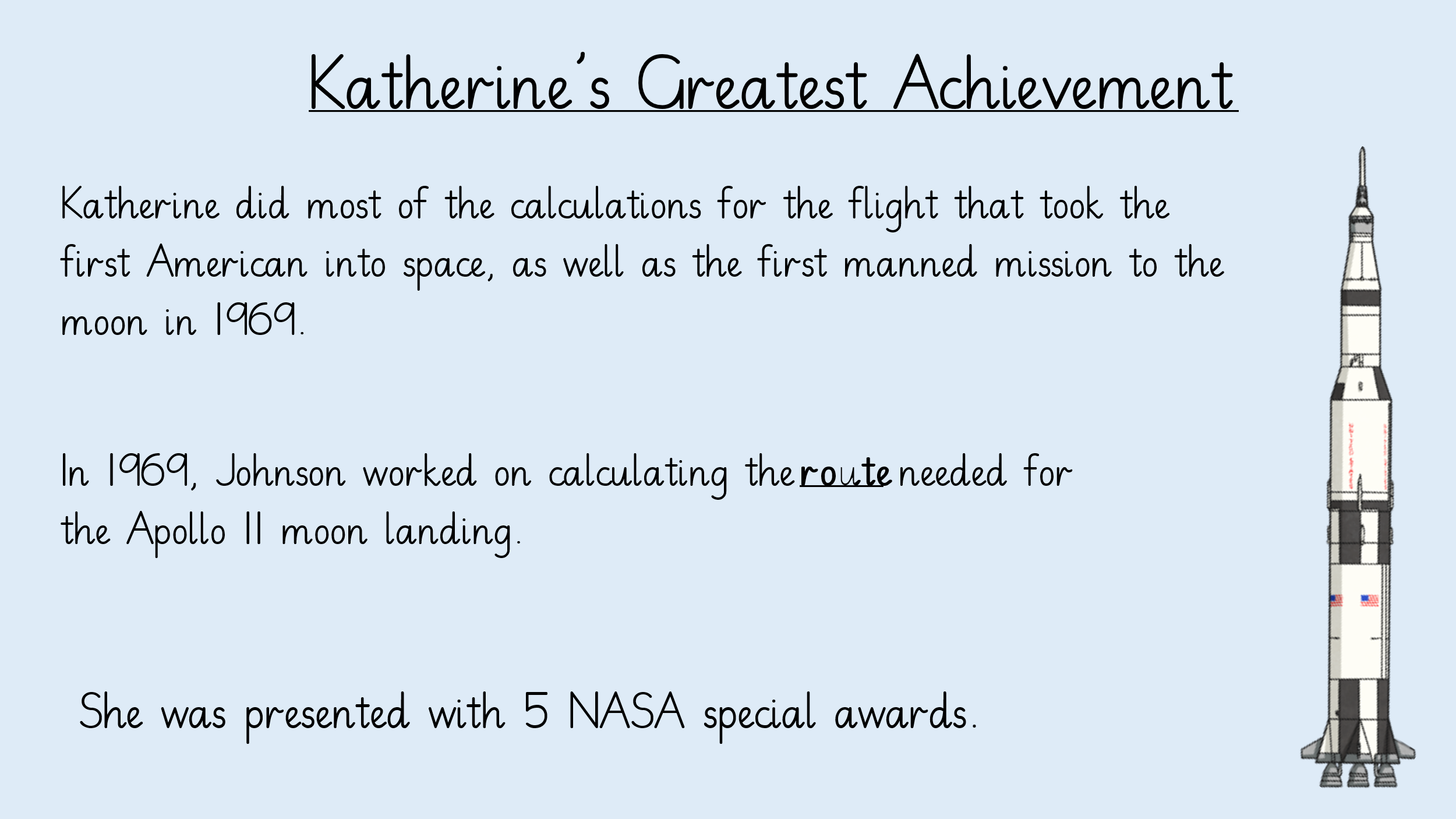 Use the information from these slides to complete a mind map about Katherine Johnson.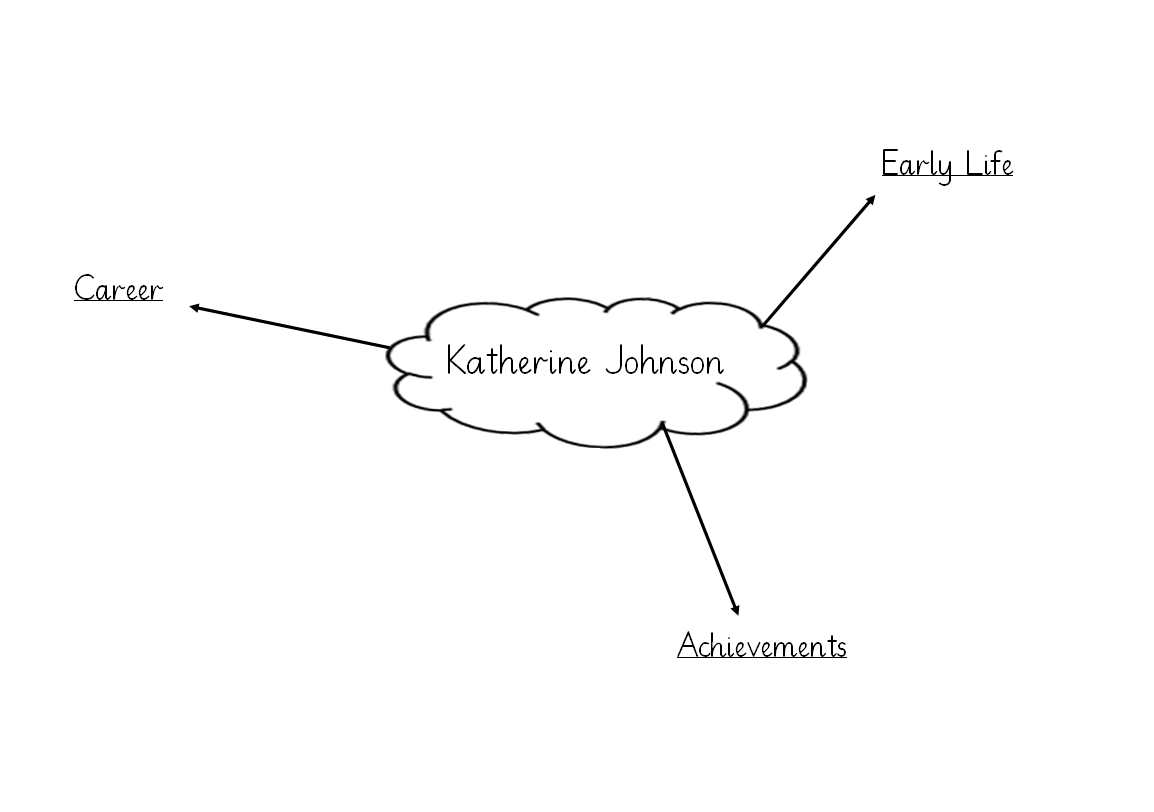 Maths – The Number Linehttps://vimeo.com/459320928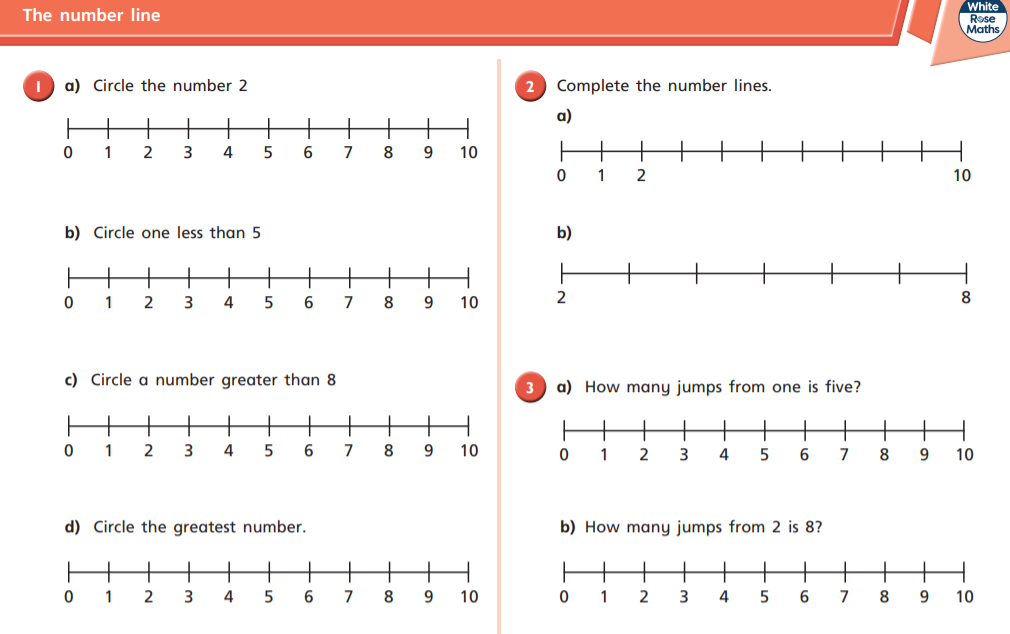 ComputingTry and find and log into Purple Mash on your own, like we have been practising in class.When you get onto Purple Mash, practise typing on a keyboard using the 2Type activities.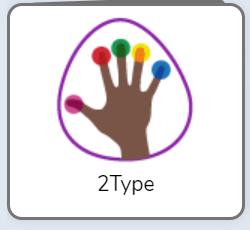 PhonicsPractise the tricky words on your bookmark.Write a sentence about this photo using the ‘oo’ sound (spoon).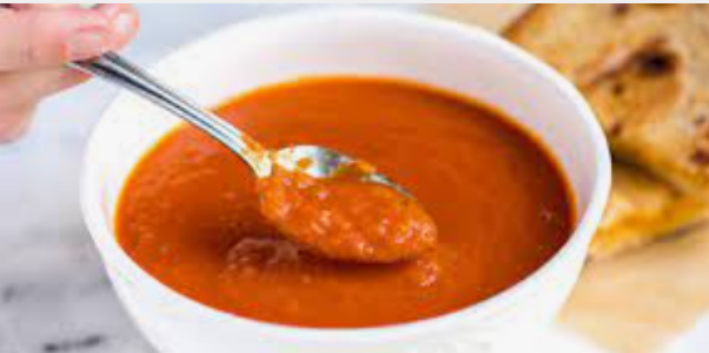 ReadingPlease try to read your book every day.